 YASAR 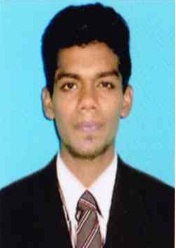 Email: yazar.341888@2freemail.com Currently Avl in UAE in Visit Visa – Ready to Join ImmediatelyHaving 2 Years of ExperiencePosition for Apply: Store keeper / Doc Controller / Mechanical Supervisor /       NDT Technician (Completed ASNT Level 2)Presently available in UAE and seeking for suitable position in reputed organization to develop my professional career.  Willing to work anywhere in GCC countries & available to relocate immediately. OBJECTIVE:Seeking a suitable position as Site Supervisor, NDT Technician/Coordinator, Store Keeper, Document controller or any challenging position in reputed Organization. Dedicated to the exploration of Oil & Gas, Petro-Chemical Industry and Heavy Industry involved in Engineering, procurement, construction and commissioning Of Plants, Process equipment’s and other Steel structures.SUMMARY OF SKILLS:Graduate Diploma in Mechanical Engineering with 2+ years’ experience in Store Keeper, 1 Year in NDT Technician. Good working knowledge in MS Office Products & Auto CAD. And self-motivated Personal commitment to Health, Safety and Environment.  Good knowledge of and proficiency in the use of personal computers and Microsoft software’sACADEMIC PROFILE, TECHNICAL SKILLS & TRAINING:Certified in ASNT NDT Level II examinations (RT, PT, UT & MPT) from ASNT's Authorized Examination Center – Chennai, India.Successfully completed 1 year training at ASNTJOB DESCRIPTION / ROLES & RESPONSIBILITIES: Store Keeper:Maintaining minimum & Maximum material Maintain Inventory report Prepare & Update Stock Record Daily, Weekly &  Monthly basisMaintain Issue Vouchers  Mechanical Site Supervisor:Understand the Scope of WorkDouble-checking with approved drawing before installationEnsuring safe working environmentRequesting materials, consumables, tools and equipment’s well in advanceCo-ordinate with client for inspection and obtaining approval for completed activitiesProper reporting to my Superiors Knowledge in NDT works & Having Course completed / Training Certificate in UT, PT, MT from Reputed Institute.PERSONAL STRENGTHDedication in  WorkSelf-confidentAbility to do any kind of workWillingness to learn & learn in short period.Work with TeamAREA OF INTERESTSite SupervisorDocument ControllerStore KeeperNDT  TechnicianPERSONAL DETAILSERSONAL DETAILSDate of Birth             	:   	02-Jan-1996 (22 years Old)Gender / Marital Status	:  	Male / SingleLanguages known    	:   	English, Tamil & MalayalamNationality		:  	IndianReligion		:  	MuslimI hereby declare that the details given the above all are true and correct to best of my knowledge and belief.DEGREEINSTITUTEBOARDYEARPERCENTAGEDiploma in Mechanical Eng.Don Bosco Polytechnic College,Kazhiyappanallur.State Board of Technical Education & Training201564%S.S.L.CKalaimahal Matric Hr. SecSchool, Akkur.Matriculation201175%